Anhang 1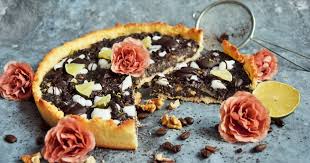 Der Wettbewerb "Die fabelhafte Welt des Mohns"ANTRAGSFORMULAR  Vor- und Nachname oder Name der antragstellenden OrganisationKorrespondenzadresseKontaktinformationen: E-Mail Adresse und Telefonnummer:Als vertretungsberechtigte Person des Antragstellers erkläre ich ……………………………………………………………………………………………………………………………………………………………………………………………………………………………………………………………………………………………………an dem oben genannten Gewinnspiel zu den in den Gewinnspielregeln festgelegten Bedingungen teilzunehmen, mit denen ich vertraut bin und die ich vollständig akzeptiere.Einverständnis zur DatenverarbeitungIm Zusammenhang mit der Anmeldung zur Teilnahme am Wettbewerb "Brot unserer..." willige ich bewusst und freiwillig ein, dass der Veranstalter des o.g. Wettbewerbs meine personenbezogenen Daten im Rahmen der Kontaktaufnahme verarbeitet, d.h. : Korrespondenzanschrift**, E-Mail-Adresse** und Telefonnummer**, die ich als vertretungsberechtigte Person des eingetragenen Landfrauenkreises für Zwecke im Zusammenhang mit der Organisation, Durchführung und Wertung des Wettbewerbs "Brot von unserem..." angegeben habe. ", sowie im Falle, dass der von mir vertretene Hauseigentümerkreis Gewinner des Wettbewerbs wird, zu Zwecken, die mit der Erteilung von Informationen über die Zuteilung und Organisation der Abholung der Preise verbunden sind, und zur Erfüllung der Pflichten des Veranstalters bezüglich der Registrierung der Korrespondenz und der Archivierung der Dokumentation gemäß dem Gesetz über nationale Archivressourcen und Archive (Dz. U. von 2020, Pos. 164).Das erkläre ich:1) Der Inhalt der Informationen über die Verarbeitung meiner personenbezogenen Daten durch den Wettbewerbsveranstalter, die in § 11 der Wettbewerbsordnung enthalten sind, ist mir/ist mir bekannt und ich akzeptiere sie in vollem Umfang,2) Ich bin informiert worden:a) über das Recht, die oben genannte Zustimmung zur Verarbeitung meiner personenbezogenen Daten zu widerrufen, und ich weiß, dass der Widerruf der Zustimmung keinen Einfluss auf die Rechtmäßigkeit der Verarbeitung hat, die auf der Grundlage der Zustimmung vor deren Widerruf durchgeführt wurde,b) dass im Falle des Widerrufs der Einwilligung in die Verarbeitung meiner personenbezogenen Daten der Veranstalter meine auf der Grundlage der Einwilligung verarbeiteten personenbezogenen Daten löschen wird, es sei denn, der Veranstalter gibt eine andere Rechtsgrundlage für die weitere Verarbeitung an,c) über die Folgen des Widerrufs der vorgenannten Einwilligung in die Verarbeitung personenbezogener Daten,d)  über die Möglichkeiten, die oben genannte Einwilligung zu widerrufen.………………………………… 				…………………………………………………….Ort, Datum 					    lesbare Unterschrift der Person, die die Erklärung abgibt